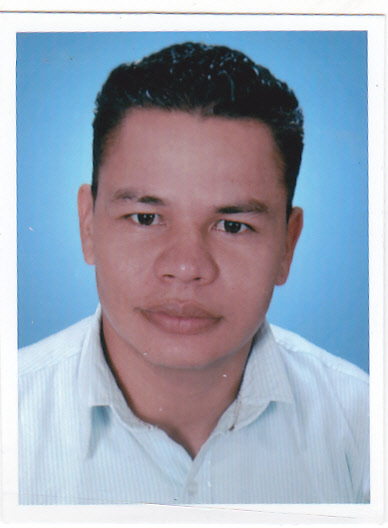 PEDRO ACOSTA HINESTROZACalle 20  No. 36- 41 Villavicencio (Meta)Celular: 320- 6903500E-mail pedroacostahinestroza@hotmail.comPERFIL PROFESIONALSoy una persona con facilidad y disposición para aprender, buenas relaciones interpersonales, responsable, creativa, organizada, tengo capacidad de realizar trabajos duros con rapidez, interés por la actualización profesional, amplia experiencia en el campo de las soldadura, liderazgo y capacidad de decisiones, conocimiento en Oleoductos, Poliductos, Gasoductos, Subestación de Bombeo, Planta de Distribución de Combustible, Tanques en Acero al Carbón, Inoxidable, Tuberías en Acero de 1”a 20” y 1” a 60”. Con alto sentido de pertenencia.INFORMACIÓN PERSONALCédula de Ciudadanía			: 16.188.505 de FlorenciaLicencia de Conducción			: 16188505 1ª ClasePasado Judicial                                   : 615721539057Profesión                                            : Soldador 1aEstado Civil					: Unión libreFecha de Nacimiento			: 17  de Septiembre de 1979Lugar						: Barrancabermeja País                                                   : ColombiaEdad                                                  : 32 AñosINFORMACIÓN ACADÉMICAPrimaria                                             : Colegio Atanasio Girardot                                                           Bucaramanga 1994Secundaria					: Colegio Agustín Fernández						  Bachillerato Académico						  Bogotá, 1998Título Obtenido	: Bachiller AcadémicoOTROS ESTUDIOS Lincoln Electric 		Curso de Soldadura en Proceso                                                                       SMAW Para WPQ ASME.SEC.IX                                                                  Curso de Soldadura en Proceso                                                                   SMAW Para Tubería API 1104EXPERIENCIAS Y LOGROSOleoductosPoliductosGasoductosSubestación de bombeoPlanta de distribución de combustibleTanques en acero al carbónTanques en acero inoxidableTuberías en acero al carbón 1” a 60”Tuberías en acero inoxidable de 1” a  20”CALIFICACIONES RECIENTESWPQ                                   TECNIENSAYOSEMPRESA:                             MACO INGENIERIA                          CARGO:                                Soldador 1ATIEMPO:                               08 MesesJEFE INMEDIATO:                  Edgar Hernando Hernández TorresEMPRESA:                             LEGO INGENIERIA Y CONSTRUCCIONES S.A.SCARGO:                                SoldadorTIEMPO:                               70 DíasJEFE INMEDIATO:                  Luis Eduardo Gómez LópezEMPRESA:                             CONSTRUCCIONES Y MONTAJES MAY LTDACARGO:                                Soldador 1ATIEMPO:                               80 DíasJEFE INMEDIATO:                  Jorge Alejandro RodríguezEMPRESA:                             MONTAJE J.M LTDACARGO:                                Soldador 1ATIEMPO:                               365 DíasJEFE INMEDIATO:                  Ing. Boris BorrayEMPRESA:                             ACHRADER CAMARGO                                            Ingenieros Asociados S. a.CARGO:                                Soldador 1ATIEMPO:                               186 DíasJEFE INMEDIATO:                  FabioEMPRESA:                             KONIDOL S.ACARGO:                                Soldador 1ATIEMPO:                               90 DíasJEFE INMEDIATO:                  Ing. Javier Acevedo Castellan                                                                                                                                                      REFERENCIAS PERSONALESGREGORIO TORRES	Supervisor de SoldaduraCel. 314 - 4552058JAVIER RIALESSupervisor de SoldaduraCel. 318 – 8033933WILLINTON SANCHEZSoldador 1ACel. 311 – 4443936FLORIBIANO PEÑA                                                                                                                                                     Soldador 1ACel. 311- 4501256REFERENCIAS FAMILIARESFREDY ACOSTASoldador 1ACel. 320- 2120700  - 6686940Villavicencio._________________________PEDRO ACOSTA HINESTROZAC.C. 16.188.505 de Florencia.                                                      Clar. 320- 6903500